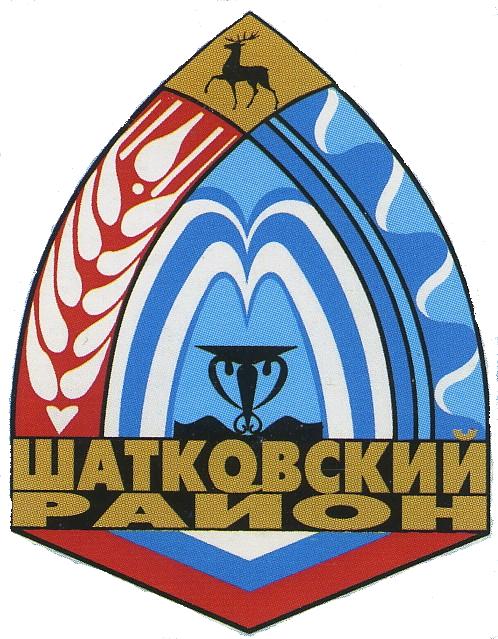 АДМИНИСТРАЦИЯ СИЛИНСКОГО СЕЛЬСОВЕТАШАТКОВСКОГО МУНИЦИПАЛЬНОГО РАЙОНА НИЖЕГОРОДСКОЙ ОБЛАСТИПОСТАНОВЛЕНИЕ10.07.2020                                                                                                                  № 31Об утверждении Порядка признания безнадежной к взысканию и списания задолженности организаций, и физических лиц перед бюджетом муниципального образования Силинский сельсовет Шатковского муниципального района Нижегородской областиВ соответствии с Бюджетным кодексом Российской Федерации, Федеральным законом от 29.12.2015 года № 406-ФЗ «О внесении изменений в отдельные законодательные акты Российской Федерации», администрация Силинского сельсовета Шатковского муниципального района Нижегородской области ПОСТАНОВЛЯЕТ:Утвердить прилагаемый Порядок признания безнадежной к взысканию и списания задолженности организаций, и физических лиц перед бюджетом муниципального образования Силинский сельсовет Шатковского муниципального района Нижегородской области.Настоящее Постановление вступает в силу со дня его официального обнародования.Контроль за исполнением настоящего постановления оставляю за собой.Глава администрации                                                                                       Силинского сельсовета                                                                      Крылов Р.Б.                                                                                  УТВЕРЖДЕНО                                                                                                Постановлением администрации Силинского сельсовета                                                                                                        Шатковского муниципального района                                                                                                          от 10.07.2020  № 31Порядок
признания безнадежной к взысканию и списания задолженности организаций, и физических лиц перед бюджетом муниципального образования Силинский сельсовет Шатковского муниципального района Нижегородской области1. Настоящий Порядок устанавливает правила и условия признания безнадежной к взысканию задолженности по платежам в бюджет муниципального образования Силинский сельсовет Шатковского муниципального района Нижегородской области (далее – бюджет муниципального образования)  и о ее списании (восстановлении).2. Настоящий Порядок распространяется на задолженность по неналоговым доходам, возникшим:а) из договоров и иных сделок,б) из судебного решения,в) вследствие причинения вреда,г) по иным основаниям, в соответствии с законом и иными правовыми актами, порождающими гражданские права и обязанности.Действие настоящего Порядка распространяется на задолженность по платежам, главным администратором (администратором) доходов которых является администрация Силинского сельсовета Шатковского муниципального района Нижегородской области (далее - Администратор).3. Признанию безнадежной к взысканию и списанию в соответствии с настоящим Порядком подлежит задолженность в случае:1) смерти физического лица - плательщика платежей вбюджет муниципального образования или объявления его умершим в порядке, установленном гражданским процессуальным законодательством Российской Федерации;2) признания банкротом индивидуального предпринимателя - плательщика платежей в бюджет муниципального образования  в соответствии с Федеральным законом от 26 октября 2002 года N 127-ФЗ "О несостоятельности (банкротстве)" в части задолженности по платежам в бюджет муниципального образования, не погашенным по причине недостаточности имущества должника;3) ликвидации организации - плательщика платежей в бюджет муниципального образования в части задолженности по платежам в бюджет, не погашенным по причине недостаточности имущества организации и (или) невозможности их погашения учредителями (участниками) указанной организации в пределах и порядке, которые установлены законодательством Российской Федерации;4) принятия судом акта, в соответствии с которым администратор доходов бюджета утрачивает возможность взыскания задолженности по платежам в бюджет в связи с истечением установленного срока ее взыскания (срока исковой давности), в том числе вынесения судом определения об отказе в восстановлении пропущенного срока подачи заявления в суд о взыскании задолженности по платежам в бюджет;5) вынесения судебным приставом-исполнителем постановления об окончании исполнительного производства и о возвращении взыскателю исполнительного документа по основаниям, предусмотренным пунктами 3 и 4 части 1 статьи 46 Федерального закона от 2 октября 2007 года №229-ФЗ "Об исполнительном производстве", если с даты образования задолженности по платежам в бюджет прошло более пяти лет, в следующих случаях:-размер задолженности не превышает размера требований к должнику, установленного законодательством Российской Федерации о несостоятельности (банкротстве) для возбуждения производства по делу о банкротстве;-судом возвращено заявление о признании плательщика платежей в бюджет муниципального образования банкротом или прекращено производство по делу о банкротстве в связи с отсутствием средств, достаточных для возмещения судебных расходов на проведение процедур, применяемых в деле о банкротстве.6) административные штрафы, не уплаченные в установленный срок, признаются безнадежными к взысканию в случае истечения установленного Кодексом Российской Федерации об административных правонарушениях срока давности исполнения постановления о назначении административного наказания при отсутствии оснований для перерыва, приостановления или продления такого срока.4. Решение о признании безнадежной к взысканию и списания задолженности организаций, и физических лиц принимается Рабочей группой, состав и Положение работы которой, утверждается главой администрации Силинского сельсовета Шатковского  муниципального района Нижегородской области.5. Организация, физическое лицо, имеющие безнадежную к взысканию задолженность по неналоговым доходам, либо иное лицо, заинтересованное в признании сложившейся задолженности безнадежной к взысканию и ее списании, а также Администратор по результатам финансового анализа задолженности в бюджет, подают в Рабочую группу заявление с просьбой о списании данной задолженности, с указанием причин ее возникновения.6. Для рассмотрения на заседании Рабочей группы заявления о признании безнадежной к взысканию и списании задолженности с организации и физических лиц Администратор представляет проект соответствующего постановления и пояснительную записку с приложением:- копий документов, подтверждающих основания возникновения и сумму задолженности организации и/или физического лица;- копий документов, подтверждающих принятие мер по взысканию задолженности организации;- копии документов, подтверждающие взыскание задолженности безнадежной (пункт 3 Порядка).Копии документов должны быть заверены лицом, их предоставляющим.7. Пояснительная записка на списание задолженности с учета должна содержать:- информацию об основании возникновения задолженности;- сведения об основаниях для списания задолженности в соответствии с настоящим Порядком;- сведения о наличии /отсутствии информации о лицах, на которые законом или иными правовыми актами возложено исполнение обязательства ликвидированного должника;- заключение о наличии или отсутствии возможностей и / или перспектив по принятию мер по взысканию (возврату) задолженности, в том числе направленных на прекращение обстоятельств, являющихся основанием для списания задолженности с учета.Подготовка и направление представления на списание задолженности с учета не являются основаниями для прекращения принятия мер по взысканию (возврату) задолженности, в том числе направленных на прекращение обстоятельств, являющихся основанием для списания задолженности с учета.8. По результатам рассмотрения поступивших документов Рабочая группа в течение 20 рабочих дней с даты их получения принимает решение о списании задолженности с учета (далее - решение о списании), решение о восстановлении задолженности в учете (далее - решение о восстановлении), либо направляет заявителю уведомление об отказе в списании задолженности с учета или восстановлений задолженности в учете с указанием причин, по которым решение о списании или решение о восстановлении не может быть принято.Решение Рабочей группы оформляется Постановлением администрации Силинского сельсовета Шатковского муниципального района Нижегородской  области.Списание безнадежной к взысканию задолженности может быть произведено по истечении срока исковой давности.9. Решение о списании подлежит отмене, а задолженность - восстановлению в учете, если установлено, что решение о списании было принято с нарушением требований, установленных настоящим Порядком, или прекратились обстоятельства, послужившие основанием для принятия решения о списании.